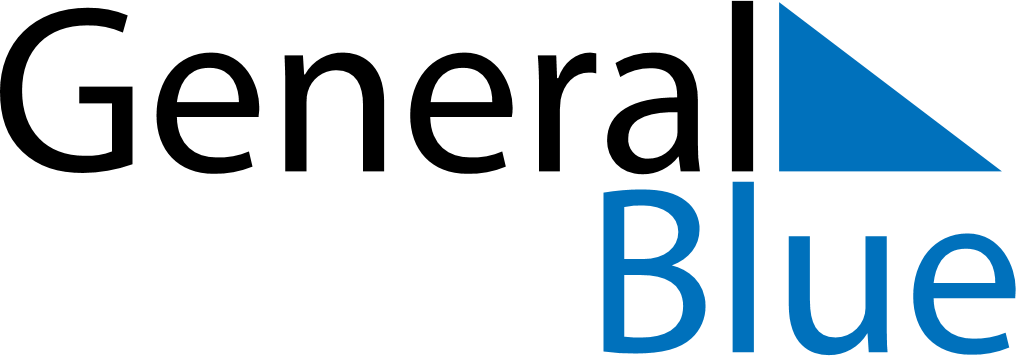 July 2024July 2024July 2024July 2024July 2024July 2024Storvik, Gaevleborg, SwedenStorvik, Gaevleborg, SwedenStorvik, Gaevleborg, SwedenStorvik, Gaevleborg, SwedenStorvik, Gaevleborg, SwedenStorvik, Gaevleborg, SwedenSunday Monday Tuesday Wednesday Thursday Friday Saturday 1 2 3 4 5 6 Sunrise: 3:29 AM Sunset: 10:25 PM Daylight: 18 hours and 56 minutes. Sunrise: 3:30 AM Sunset: 10:25 PM Daylight: 18 hours and 54 minutes. Sunrise: 3:32 AM Sunset: 10:24 PM Daylight: 18 hours and 51 minutes. Sunrise: 3:33 AM Sunset: 10:23 PM Daylight: 18 hours and 49 minutes. Sunrise: 3:34 AM Sunset: 10:22 PM Daylight: 18 hours and 47 minutes. Sunrise: 3:36 AM Sunset: 10:20 PM Daylight: 18 hours and 44 minutes. 7 8 9 10 11 12 13 Sunrise: 3:37 AM Sunset: 10:19 PM Daylight: 18 hours and 41 minutes. Sunrise: 3:39 AM Sunset: 10:18 PM Daylight: 18 hours and 38 minutes. Sunrise: 3:41 AM Sunset: 10:17 PM Daylight: 18 hours and 35 minutes. Sunrise: 3:42 AM Sunset: 10:15 PM Daylight: 18 hours and 32 minutes. Sunrise: 3:44 AM Sunset: 10:14 PM Daylight: 18 hours and 29 minutes. Sunrise: 3:46 AM Sunset: 10:12 PM Daylight: 18 hours and 25 minutes. Sunrise: 3:48 AM Sunset: 10:10 PM Daylight: 18 hours and 22 minutes. 14 15 16 17 18 19 20 Sunrise: 3:50 AM Sunset: 10:09 PM Daylight: 18 hours and 18 minutes. Sunrise: 3:52 AM Sunset: 10:07 PM Daylight: 18 hours and 14 minutes. Sunrise: 3:54 AM Sunset: 10:05 PM Daylight: 18 hours and 10 minutes. Sunrise: 3:56 AM Sunset: 10:03 PM Daylight: 18 hours and 6 minutes. Sunrise: 3:58 AM Sunset: 10:01 PM Daylight: 18 hours and 2 minutes. Sunrise: 4:00 AM Sunset: 9:59 PM Daylight: 17 hours and 58 minutes. Sunrise: 4:03 AM Sunset: 9:57 PM Daylight: 17 hours and 54 minutes. 21 22 23 24 25 26 27 Sunrise: 4:05 AM Sunset: 9:55 PM Daylight: 17 hours and 50 minutes. Sunrise: 4:07 AM Sunset: 9:53 PM Daylight: 17 hours and 45 minutes. Sunrise: 4:09 AM Sunset: 9:50 PM Daylight: 17 hours and 41 minutes. Sunrise: 4:12 AM Sunset: 9:48 PM Daylight: 17 hours and 36 minutes. Sunrise: 4:14 AM Sunset: 9:46 PM Daylight: 17 hours and 31 minutes. Sunrise: 4:16 AM Sunset: 9:44 PM Daylight: 17 hours and 27 minutes. Sunrise: 4:19 AM Sunset: 9:41 PM Daylight: 17 hours and 22 minutes. 28 29 30 31 Sunrise: 4:21 AM Sunset: 9:39 PM Daylight: 17 hours and 17 minutes. Sunrise: 4:23 AM Sunset: 9:36 PM Daylight: 17 hours and 12 minutes. Sunrise: 4:26 AM Sunset: 9:34 PM Daylight: 17 hours and 7 minutes. Sunrise: 4:28 AM Sunset: 9:31 PM Daylight: 17 hours and 3 minutes. 